1.01 I can explain how the geography of the North American continent led to the diversity of Native Americans in the years prior to settlement.1. Why would many sports teams feel they were honoring instead of dishonoring the native Americans?2. Why do people feel the Washington Redskin and the FSU Osceola are stereotypical?3. Why is the buffalo important to Plains Indians?4. Why do the Native Americans all live in different homes, eat different things, and basically live different lives?5. What are the “Three Sisters”?6. What are the Cherokee known for?7. How did Pocahontas help the Jamestown colonists?1.02 I can explain the reasons for exploration and evaluate the effects of the opening of the west.8. Cramped spaces, chained movement, and horrific conditions were some of the characteristics of the______ _______, which was the voyage taken by the slaves from Africa to North America/the Caribbean.9. The _____ ______is the reason why we have tomatoes in our pizza, sugar in our chocolate, and cows in our fields today.10. The ________ _________ Route was responsible for transporting world commercial products such as tobacco, rum, guns, and slaves.11. What are the conditions in a slave ship?12/14. Why did the rulers want to get to China and India?.13. What does the idea God, Gold, Glory mean?15. How did the compass, astrolabe, and caravel help the voyages of discovery?16. How does the Columbian Exchange affect plant and human life in the Americas?17. Why didn’t the plantation owners use Native Americans?18. Why were diseases such a problem during the Columbian Exchange?19. Why were potatoes an important crop during the Columbian Exchange?Use the diagram below to answer the following questions: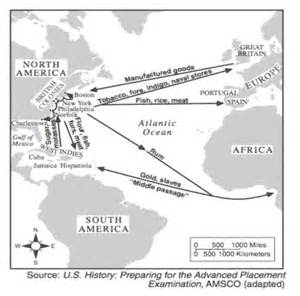 20. What types of good were shipped from England to the colonies?21. What does this diagram mainly illustrate?1.03 I can describe the different factors (religious, economics, political, social) that resulted in the creation of new colonies.22. The _______ Colonies were known for a having a diversity of people and religions as the founders of these areas tended to me more open about colonization.23. The ______ Colonies were known for having a large rural population where the main economic system depended on cash crops (making money from agriculture rather than making your own food).24. The ______ Colonies were known for being more religious than the others and even had public schools that taught religion.25. Anne Hutchinson, Thomas Hooker, and Roger Williams were all known as _______ since they disagreed with the way Massachusetts was running its colony. They all left and started new colonies.26. The _____ ____ were very important to the colonization of North America as they made up most of the early settlers. They came over as servants but eventually earned their freedom through work.27/28. Describe the economy of New England:29/30. Describe William Penn’s idea of colonization:31. Why did the Puritans create bible-based schools?32. What was the purpose of the Headright System?32. What was the purpose of the Maryland Toleration Act?33. Why did the Indian Wars begin?34. What was the purpose of putting someone in the stocks? 35. In Salem, if you wanted to live when accused of witchcraft, what could you do?36. How could we tell the different between colonial rich and poor?37. Why were colonial families large?38. Who were the targets in the Salem Witch Trials?39. Why was cooking so dangerous? 40. What were some of the tasks African Americans performed for work in the colonies?1.05 I can identify important individuals and explain their impact on the creation and evolution of North American society.41-47: What did each do?.William BradfordJohn WinthropPocahontasThomas HookerAnne HutchinsonJohn RolfeNathaniel BaconChristopher Columbus1.06 I can compare the colonization attempts and motives of two different men: Christopher Columbus and William Penn48-50: 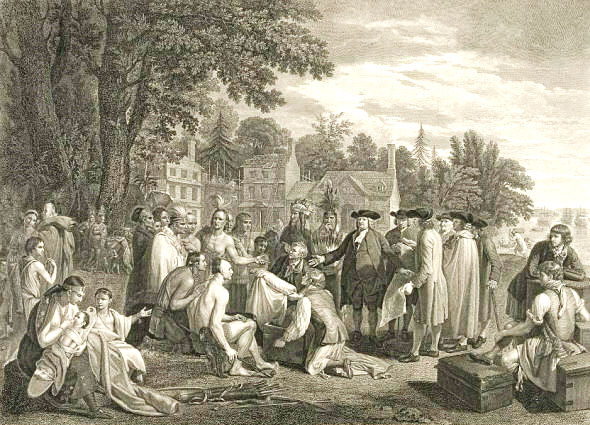 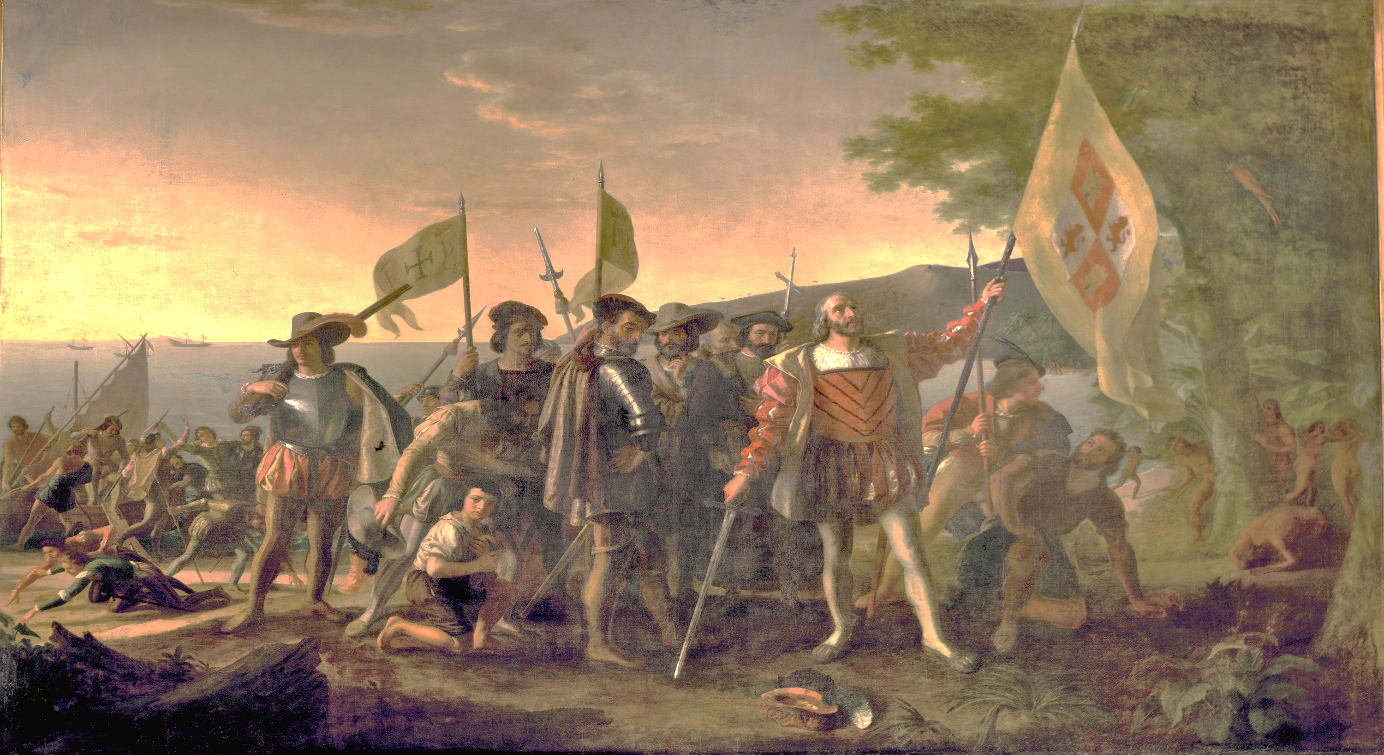 